Dimensional Analysis Guide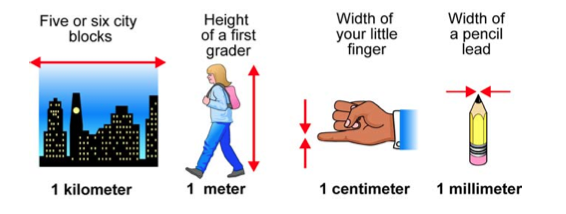 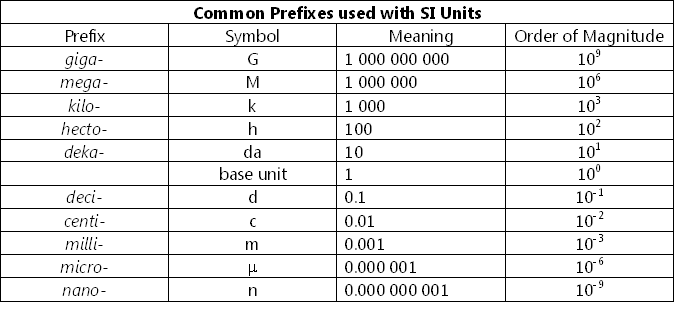 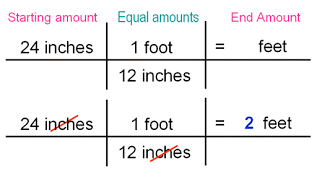 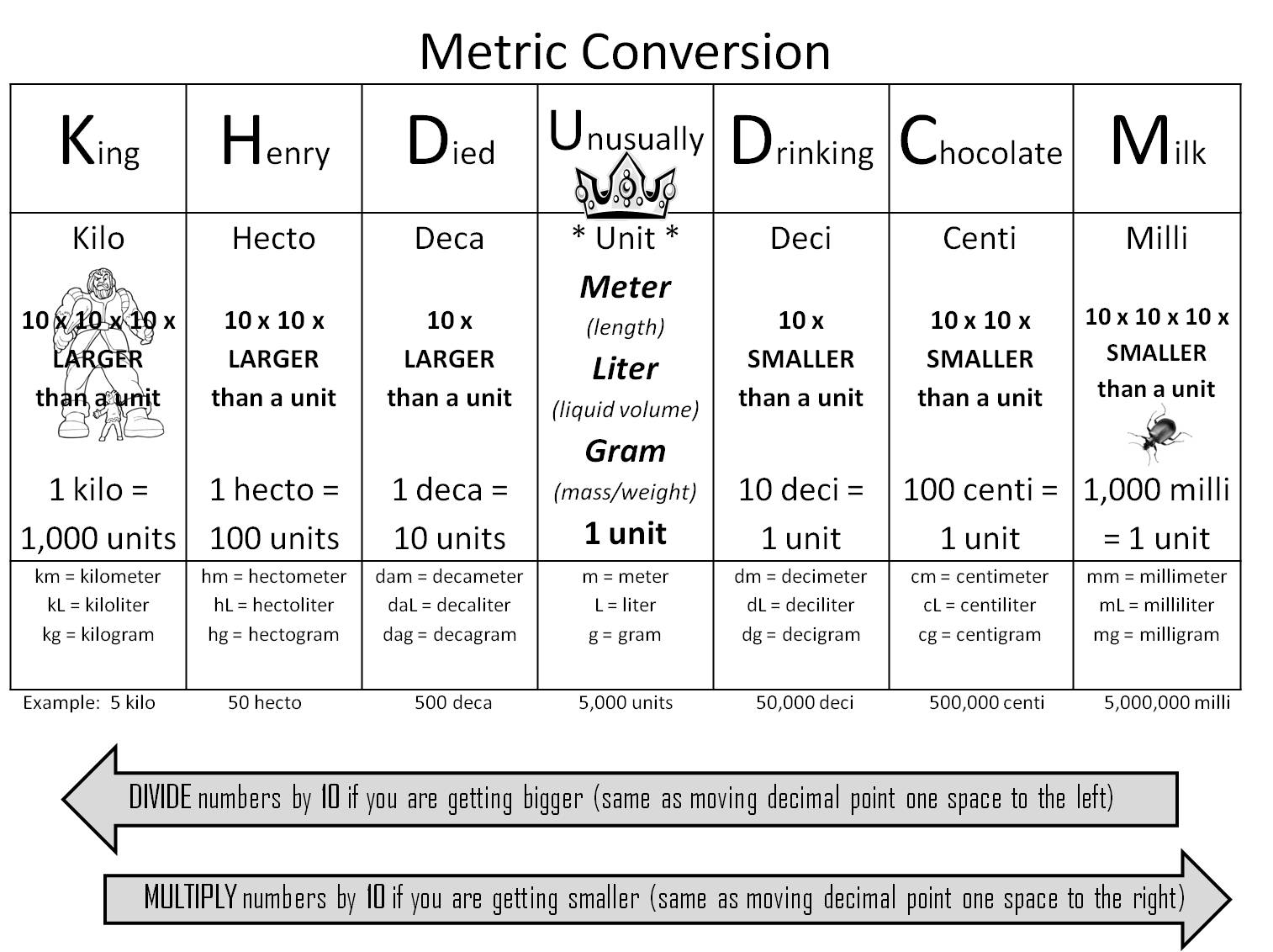 1 mile = 1.6 kilometers1 week = 7 days1 mile = 1609 meters1 day = 24 hours1 km = 1000 meters1 inch = 2.54 centimeters1 hour = 60 minutes1 pound = 16 ounces1 minute = 60 seconds1 kg = 2.205 pounds1 meter = 100 centimeters1 cup = 16 ounces1 kg = 1000 grams1 quart = 4 cups1 year = 12 months1 gallon = 16 cups1 month = 30 days1 pint = 2 cups